Zuweisungsformular                                   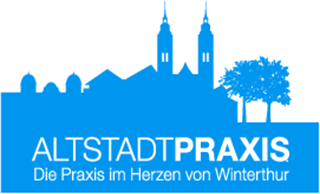 	Dr. med. Yasemin Yüksel Technikumstrasse 908400 Winterthur052 260 04 60Fax: 052 260 04 66Mail: altstadtpraxis@hin.ch         Pat bitte aufbieten        Patient hat bereits Termin am: . . . . . . . . . . . . . . . . . . . . . Mein/e Patient/in reist nach: . . . . . . . . . . . . . . . . . . . . .. . . . . . . . . . . . . . . . . . . . . . . . . . . . . . . . . .. .(Land) Anreise am. . . . . . . .  . . . . . . . . . (Datum), Rückreise am. . . . . . . . . . . . . . . . .(Datum)Ich habe eine vollständige Reiseberatung durchgeführt. Die Beratung entfällt somit bei Ihnen. Benötigt wird:                                  Gelbfieberimpfung         Masern – Mumps- Röteln Impfung (zeitgleich mit Gelbfieber oder                                                                                                                                                                                                  4 Wochen Abstand)                                            andere Impfungen: . . . . . . . . . . . . . . . . . . . . . . . . . . . . . . . . . .        Aktuell durchgeführte Impfungen mit Datum:                . . . . . . . . . . . . . . . . . .. . . . . . . . . . . . . . . . . . .. . . . . . . . . . . . . . . . . . . .. . . . . . . . . . . . . . . . . . .Die eventuelle Malaria-Medikation ist besprochen. Ich wünsche eine Reiseberatung durch Sie.Mein/e Patient/in reist nach: . . . . . . . . . . . . . . . . . . . . .. . . . . . . . . . . . . . . . . . . . . . . . . . . . . . . . . .. .(Land) Anreise am. . . . . . . .  . . . . . . . . . (Datum), Rückreise am. . . . . . . . . . . . . . . . .(Datum)Ich habe eine vollständige Reiseberatung durchgeführt. Die Beratung entfällt somit bei Ihnen. Benötigt wird:                                  Gelbfieberimpfung         Masern – Mumps- Röteln Impfung (zeitgleich mit Gelbfieber oder                                                                                                                                                                                                  4 Wochen Abstand)                                            andere Impfungen: . . . . . . . . . . . . . . . . . . . . . . . . . . . . . . . . . .        Aktuell durchgeführte Impfungen mit Datum:                . . . . . . . . . . . . . . . . . .. . . . . . . . . . . . . . . . . . .. . . . . . . . . . . . . . . . . . . .. . . . . . . . . . . . . . . . . . .Die eventuelle Malaria-Medikation ist besprochen. Ich wünsche eine Reiseberatung durch Sie.relevante Diagnosen:Medikamente:DatumUnterschrift  Zuweiser